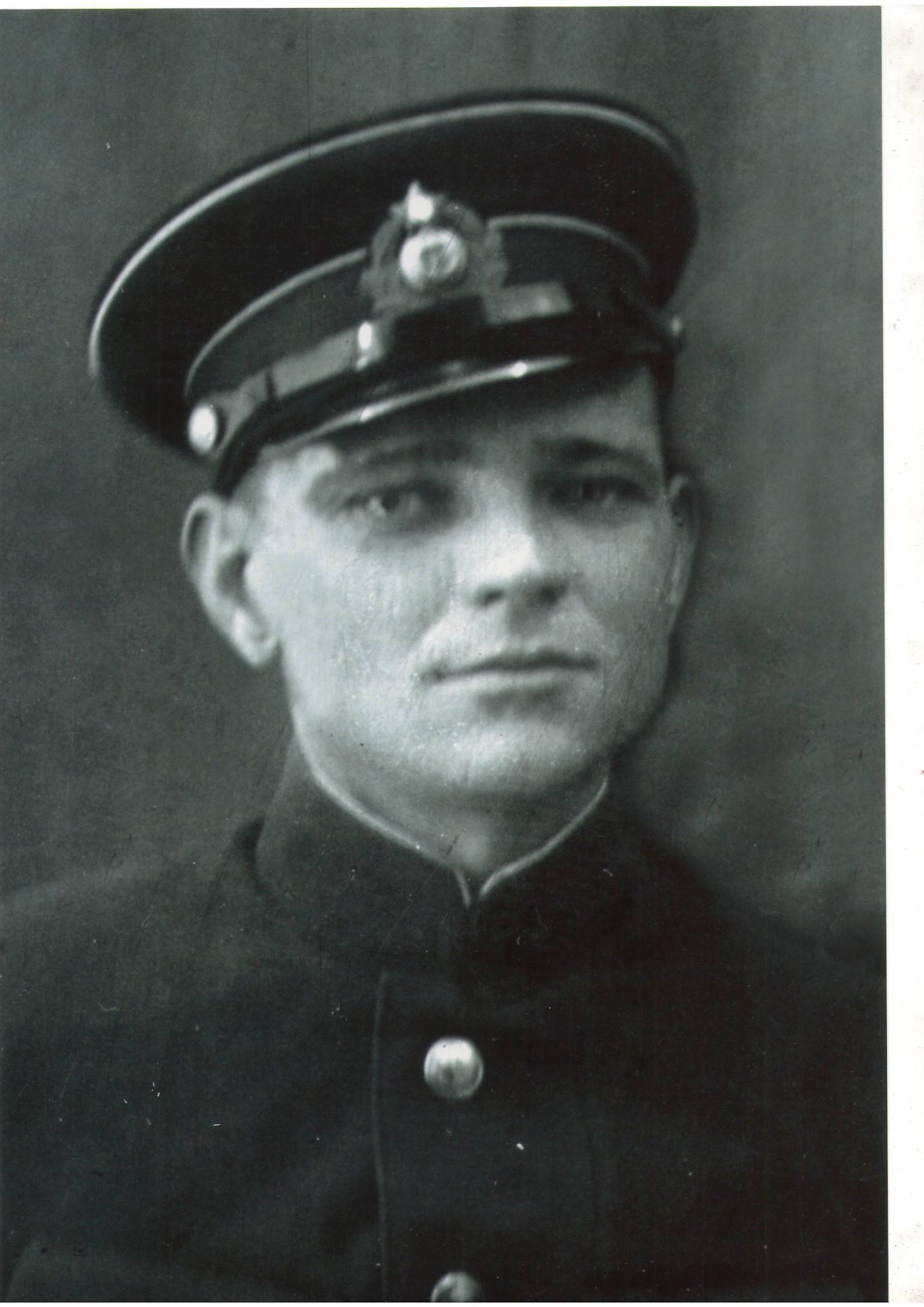 РОМЕНСКИЙГРИГОРИЙ   КИРИЛЛОВИЧ1910—1979 г.г.